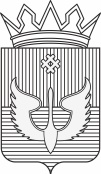 ПОСТАНОВЛЕНИЕАдминистрации Юсьвинского муниципального округаПермского края05.10.2022					       №585В соответствии со ст. 134 Трудовогокодекса Российской Федерации, Федеральным законом от 06.10.2003 №131-ФЗ «Об общих принципах организации местного самоуправления в Российской Федерации», п.8.3 Решения Думы Юсьвинского муниципального округа Пермского края от 11.10.2021 №355 «Об утверждении Положения об оплате труда работников муниципальных учреждений Юсьвинского муниципального округа Пермского края», руководствуясь Уставом Юсьвинского муниципального округа Пермского края,администрация Юсьвинского муниципального округа Пермского краяПОСТАНОВЛЯЕТ:Внести следующие изменения вПоложение о порядке индексации заработной платы работников муниципальных учреждений Юсьвинского муниципального округа Пермского края, утвержденное постановлением администрации Юсьвинского муниципального округа Пермского края от 31.05.2022 № 307:в пункте 1.3 абзац второй исключить;в пункте 1.4 абзац второй исключить;пункт 2.4 изложить в следующей редакции:«2.4. После принятия Думой Юсьвинского муниципального округа Пермского решения о внесении изменений в бюджет Юсьвинского муниципального округа Пермского края на текущий финансовый год или решения о бюджете на очередной финансовый год администрация Юсьвинского муниципального округа Пермского края издает постановления, предусматривающие внесение изменений в действующие на начало проведения индексации  положения о системе оплаты труда работников муниципальных учреждений Юсьвинского муниципального округа Пермского края.»;пункт 2.5 исключить.2. Настоящее постановление вступает в силу с даты его официального опубликования в газете «Юсьвинские вести» и размещения на официальном сайте муниципального образования Юсьвинский муниципальный округ Пермского края в информационно – телекоммуникационной сети «Интернет».3. Контроль за исполнением настоящего постановления возложить на Власову Т.Е., заместителя главы администрации округа по финансовой и налоговой политике, начальника финансового управления администрации Юсьвинского муниципального округа Пермского края.И.п. главы муниципального округа-                                                          главы администрации  Юсьвинскогомуниципального округа Пермского края			Н.Г. НикулинО внесении изменений в Положение о порядке индексации заработной платы работников муниципальных учреждений Юсьвинского муниципального округа Пермского края